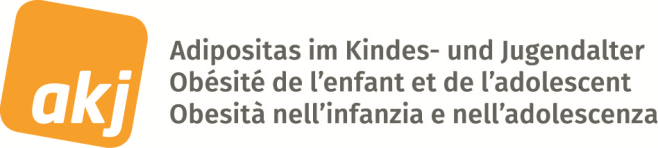 Formulaire de demande de certification pour un programme de traitements ambulatoires et multidisciplinaires de groupe de l’obésité de l’enfant et de l’adolescent (PMG)Nom du programmePersonne de contact (nom, prénom, fonction)Organisation (service, département, centre, institution, et responsable institutionnel)AdresseLieu de mise en œuvre et expansion prévue (au niveau régional, cantonal ou national)Résumé du programmeVeuillez indiquer précisément le contenu du programme (objectifs, âge des participants, fréquence et durée des sessions, date d'inscription et de début, etc.) et la personne de contact.Objectifs du programme dans les domaines suivantsActivité physiqueNutritionPsychologie / MotivationSantéMéthodes, contenu et documents de travail dans les domaines spécifiquesActivité physique NutritionPsychologie / MotivationSantéFormation des membres de l'équipe interdisciplinairePédiatrie/médecineActivité physiqueNutrition Psychologie / MotivationDéfinition du groupe cibleOrganisation et mise en œuvre de l’évaluation médicale et psychosocialeDescription des groupesNombre d'enfants/adolescents participant par groupe:Minimum       	Maximum       Age des participants: de       à       ansNombre d’adultes participant par groupe        Un parent par enfant      Deux parents par enfantNombre d’enfants/adolescents traités par an dans le programmeNombre de session et durée des sessions individuelles ou en groupeDéroulement du programme par phase(Indications par rapport à un groupe)Subdivision du temps selon les phases du programme(Indications des heures pour un groupe de thérapie)Description de la phase de suivi à moyen et à long-termeQu'est-il prévu concernant le contrôle de la qualité du programme Ce programme fait-il l’objet de recherches scientifiques?  Oui		  NonSi oui, veuillez indiquer le titre du projet et sa source de financement.Note: veuillez joindre en annexe un résumé du projet de recherche.Ce projet de recherche a-t-il été approuvé par une commission d’éthique?  Oui		  NonSi oui, laquelle?Recrutement/Communication/Annonce du programmePar quelles voies s'effectuent le recrutement des patients et l’annonce du programme?Particularités du programme et remarquesAnnexes (à titre facultatif)Exemples:- Documents relatifs à l’annonce du programme: brochures, affiches, site internet etc.)- Dossier de participant (inscription, questionnaires, manuel éducatif, brochures etc.)- Publications-Résumé du projet de recherche, si applicable-       -       -       Date       Signature du responsable de programme       EnfantsEnfantsParentsParentsGroupeIndividuelGroupeIndividuelDomainesNb sessions / durée (min)Nb sessions / durée (min)Nb sessions / durée (min)Nb sessions / durée (min)Activité physiqueNutritionPsychologie / MotivationSuivi à moyen/long-termeTotal Durée(semaines/mois)Nombre de sessions au totalFréquence/intensité(ex. 2 h. par semaine)Phase d'admissionPhase de thérapiePhase de suiviRemarquesPhasesAdmission (heures)Thérapie (heures)Suivi (heures)Total par activitéEntretiens individuels (patient seul ou avec les parents) Entretiens avec les parents seulsProgramme de groupe EnfantsParentsEnfants et parentsProgramme de groupe EnfantsParentsEnfants et parentsProgramme de groupe EnfantsParentsEnfants et parentsProgramme de groupe EnfantsParentsEnfants et parentsActivités spéciales (ex. camps, semaines intensives)Réunions d'équipeTotal par phase